Ålands lagtings beslut om antagande avLandskapslag om ändring av 4 § landskapslagen om ordnande av kollektivtrafiktjänster	I enlighet med lagtingets beslut ändras 4 § 2 mom. 1 punkten landskapslagen (2019:60) om ordnande av kollektivtrafiktjänster som följer:4 §Behöriga myndigheter och den allmänna trafikplikten- - - - - - - - - - - - - - - - - - - - - - - - - - - - - - - - - - - - - - - - - - - - - - - - - - - -	Bestämmelser om behöriga myndigheter enligt	1) EU:s förordning om busspassagerares rättigheter när det gäller tillsynen över passagerarnas och konsumenternas rättigheter finns i V avd. 1 kap. 186 § i lagen om transportservice (FFS 320/2017) samt- - - - - - - - - - - - - - - - - - - - - - - - - - - - - - - - - - - - - - - - - - - - - - - - - - - -__________________	Denna lag träder i kraft den__________________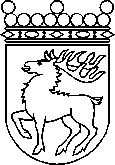 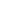 Ålands lagtingBESLUT LTB 72/2020BESLUT LTB 72/2020DatumÄrende2020-09-30LF 30/2019-2020	Mariehamn den 30 september 2020	Mariehamn den 30 september 2020Roger Nordlund  talmanRoger Nordlund  talmanKatrin Sjögren  vicetalmanBert Häggblomvicetalman